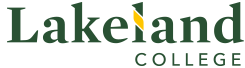 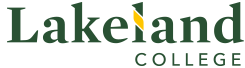 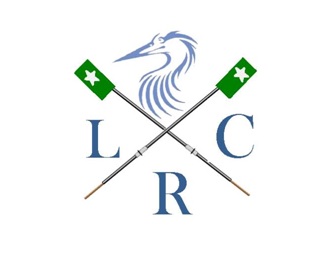 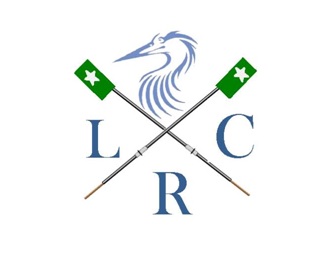 Head of VermilionSeptember 24, 2016ENTRY FORMEntry Fees	# of participating athletes:			 X $30 per athlete = $		Please email entry forms to: lrcvermilion@gmail.com.All cheques are to be made out to: Lakeland Rowing ClubFees are due prior to the start of the regatta on September 24, 2016. Club:Club Contact Name:Club Contact Name:Club Contact Name:Phone:Fax:Email:Launch #1Launch #110:30 am  (Launch order will be defined based on entries)10:30 am  (Launch order will be defined based on entries)10:30 am  (Launch order will be defined based on entries)10:30 am  (Launch order will be defined based on entries)10:30 am  (Launch order will be defined based on entries)10:30 am  (Launch order will be defined based on entries)10:30 am  (Launch order will be defined based on entries)EventEventEventEventNo. of ShellsBow Seat (First Initial Last Name)Bow Seat (First Initial Last Name)Bow Seat (First Initial Last Name)Masters-Average AgeOpen WomenOpen Women8+8+Open WomenOpen Women4x4xOpen WomenOpen Women4+4+Junior WomenJunior Women8+8+Novice WomenNovice Women8+8+Master WomenMaster Women8+8+Master WomenMaster Women4x4xMaster WomenMaster Women4+4+Open MenOpen Men2x2xOpen MenOpen Men2-2-Open MenOpen Men1x1xJunior MenJunior Men4x4xNovice MenNovice Men4x4xMaster MenMaster Men2x2xMaster MenMaster Men1x1xMixed MasterMixed Master4x4xMixed MasterMixed Master2x2xLaunch #21:00 pm  (Launch order will be defined based on entries)1:00 pm  (Launch order will be defined based on entries)1:00 pm  (Launch order will be defined based on entries)1:00 pm  (Launch order will be defined based on entries)EventEventNo. of ShellsBow Seat (First Initial Last Name)Masters-Average AgeOpen Men8+Open Men4xOpen Men4+Junior Men8+Novice Men8+Master Men8+Master Men4xMaster Men4+Open Women2xOpen Women2-Open Women1xJunior Women4xNovice Women4xMaster Women2xMaster Women1xMixed Master4xMixed Master2x